Результаты опроса с 1 по 30 марта 2019 года






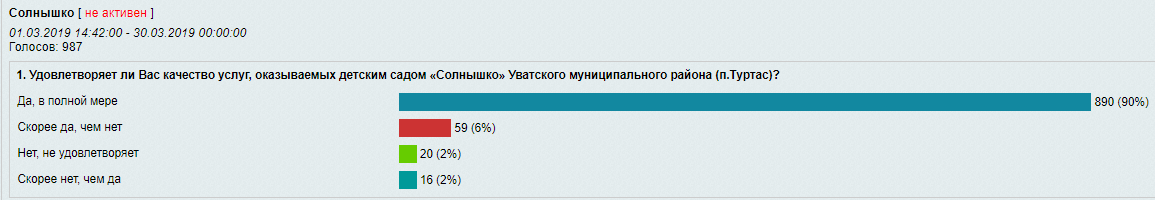 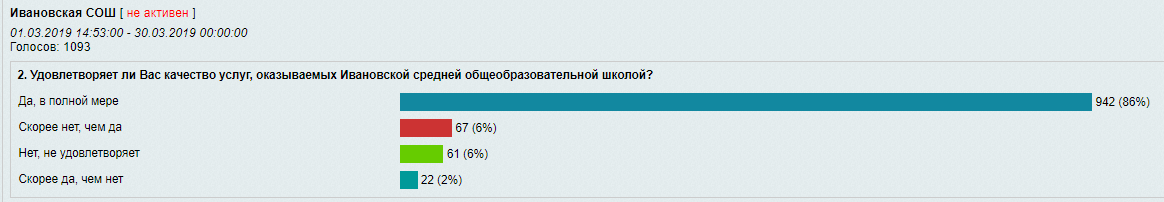 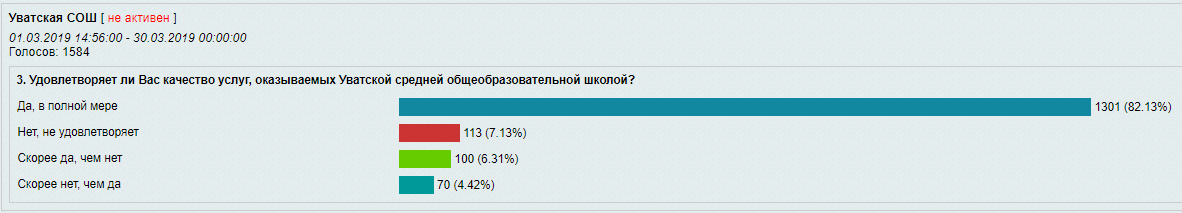 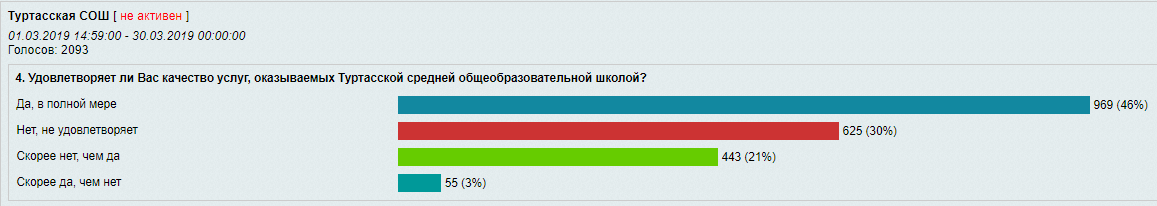 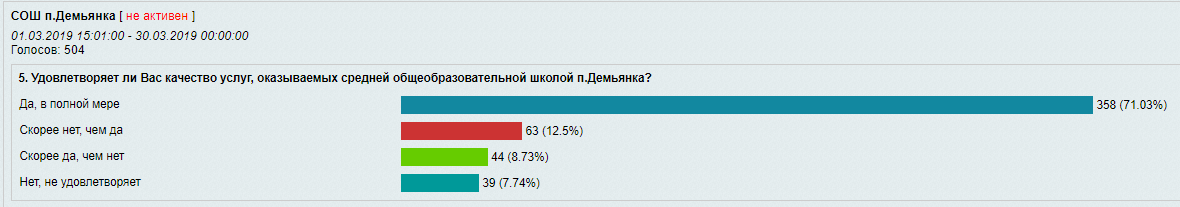 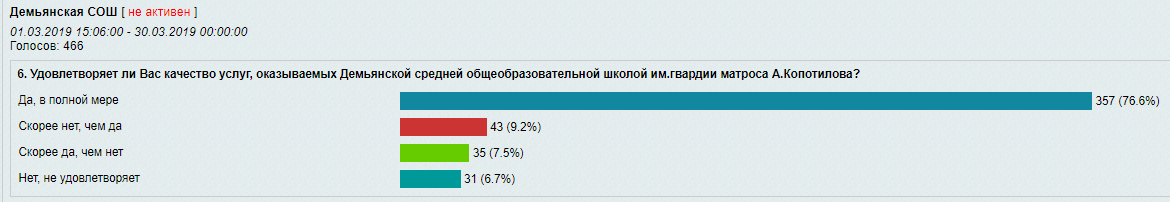 